26.05.2020 r.  klasa 1szWitam Was moi Mili, Dzień dobry Rodzice.Temat: Dzień Matki.Przeczytaj głośno wiersz.Wiersz  „Bukiecik dla Mamy”.
Dziś dla Ciebie mamo
Świeci słońce złote
Dla Ciebie na oknie
Usiadł barwny motyl

Dziś dla Ciebie mamo
Płyną białe chmurki
A wiatr je układa
W świąteczne laurki

Dziś dla Ciebie mamo
Śpiewa ptak na klonie
I dla Ciebie kwiaty
Pachną też w wazonie

Dzisiaj droga mamo
Masz twarz uśmiechniętą –
Niechaj przez rok cały
Trwa to Twoje święto- Czy już wiecie kto ma swoje Święto?
- O czym jest ten wierszyk ?
- Jakie prezenty dla mamy autor opisał w tym wierszyku?Posłuchaj piosenki: „Jesteś Mamo skarbem mym”.https://www.youtube.com/watch?v=RvHfN-4Va4gNaucz się na pamięć słów refrenu:Jesteś Mamo skarbem mym.Kocham Ciebie z całych sił.Jesteś wszystkim tym co mam,Wszystko Tobie jednej dam.Życzenia dla Mamy.https://www.youtube.com/watch?v=VI31HZMJtkcZabawa- RuletkaRuletka- Dzień Matki. Zakręć kołem i zobacz, co wypadnie.https://wordwall.net/pl/resource/2332024/dzie%C5%84-matkiJoanna Papuzińska – tytuł lektury: „ Nasza mama czarodziejka”.Posłuchaj opowiadania- „Jak nasza mama zreperowała księżyc”.https://www.youtube.com/watch?v=pzT7QEVBIaI&t=49sNapisz w zeszycie .Jaka jest moja Mama? Moja Mama jest…………..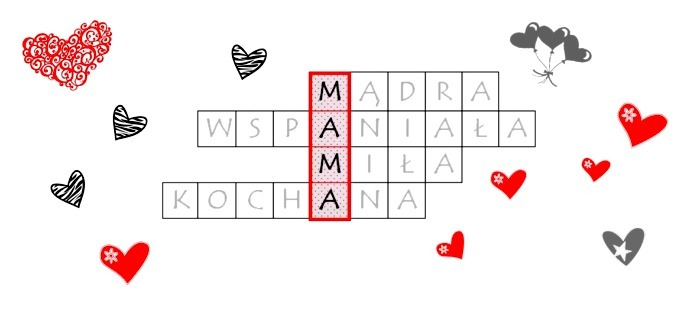  Możesz przygotować śniadanie dla Mamy. Oto kilka pomysłów na zrobienie smacznych i ładnych kanapek dla Mamy.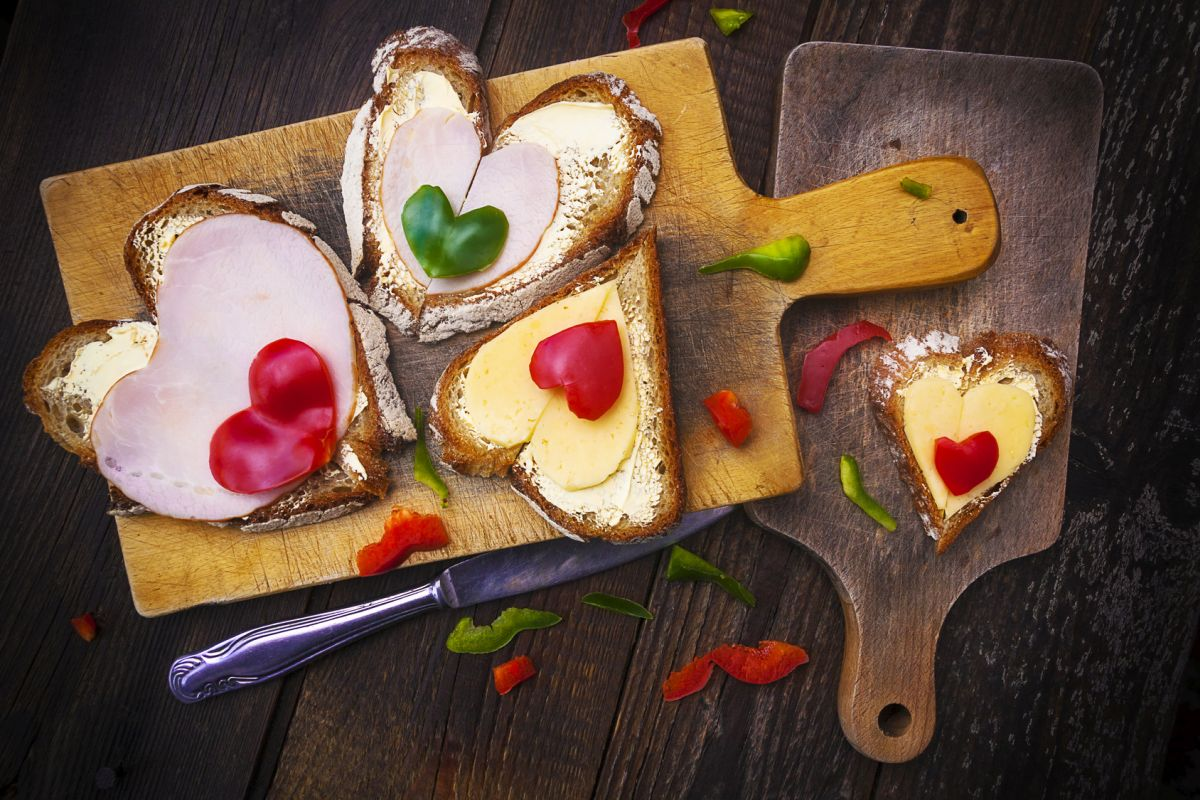 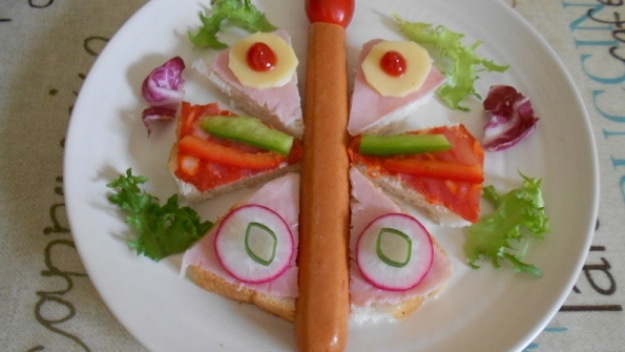 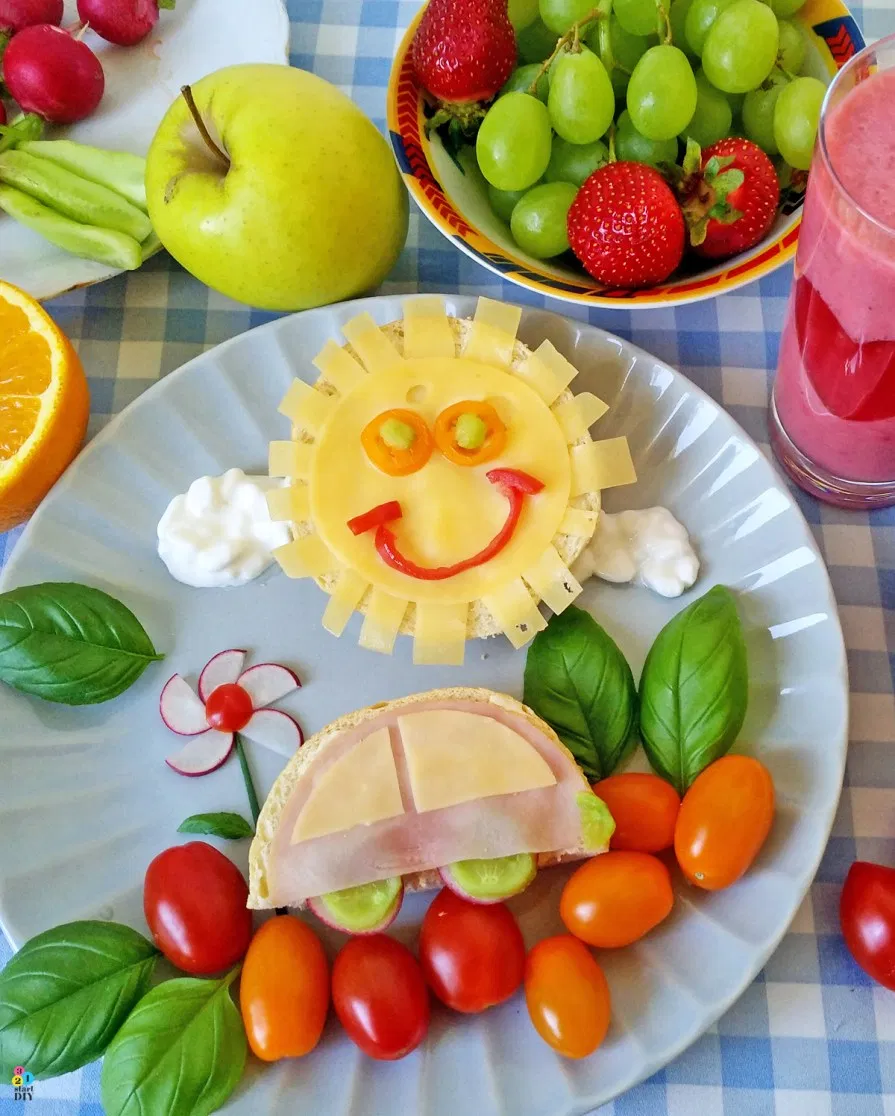 Narysuj laurkę dla Mamy. Możesz skorzystać z takich pomysłów:https://www.youtube.com/watch?v=3a03HJs8J8whttps://www.youtube.com/watch?v=txPZVNvSpd8Zrób zdjęcie wybranej aktywności ( kanapka dla Mamy, laurka, staranny zapis w zeszycie- jaka jest moja Mama) i wyślij na mój adres.                                                Miłego dnia, pozdrawiam serdecznie,                                                                                                    p. Roma WojtuśZajęcia szachowe:Temat: Szachowisko – praca plastyczna.Wykonaj pracę plastyczną dowolną techniką na temat szachów i przyślij na adres:jmalak@ssp72.plDziękuję Radkowi, Wiktorowi, Zuzi, Stasiowi i Aleksowi za przysłane informacje o sławnych szachistach.                                          Pozdrawiam                                                 Józef Malak